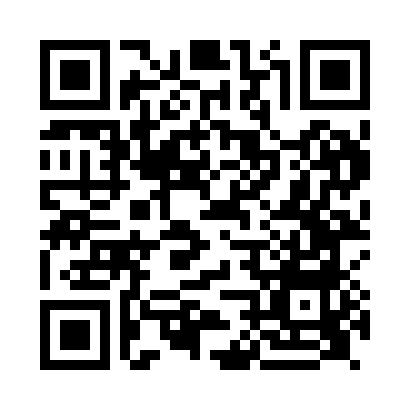 Prayer times for Nisbet, The Scottish Borders, UKMon 1 Jul 2024 - Wed 31 Jul 2024High Latitude Method: Angle Based RulePrayer Calculation Method: Islamic Society of North AmericaAsar Calculation Method: HanafiPrayer times provided by https://www.salahtimes.comDateDayFajrSunriseDhuhrAsrMaghribIsha1Mon2:534:321:147:009:5511:352Tue2:544:331:147:009:5511:343Wed2:544:341:147:009:5411:344Thu2:554:351:156:599:5411:345Fri2:554:361:156:599:5311:346Sat2:564:371:156:599:5211:337Sun2:574:381:156:599:5111:338Mon2:574:401:156:589:5011:339Tue2:584:411:156:589:4911:3210Wed2:594:421:166:579:4811:3211Thu2:594:431:166:579:4711:3112Fri3:004:451:166:569:4611:3113Sat3:014:461:166:569:4511:3014Sun3:024:471:166:559:4411:3015Mon3:024:491:166:559:4311:2916Tue3:034:501:166:549:4111:2917Wed3:044:521:166:539:4011:2818Thu3:054:531:166:539:3911:2719Fri3:064:551:166:529:3711:2720Sat3:064:571:166:519:3611:2621Sun3:074:581:176:509:3411:2522Mon3:085:001:176:499:3311:2423Tue3:095:011:176:499:3111:2424Wed3:105:031:176:489:2911:2325Thu3:115:051:176:479:2711:2226Fri3:115:071:176:469:2611:2127Sat3:125:081:176:459:2411:2028Sun3:135:101:176:449:2211:1929Mon3:145:121:176:439:2011:1830Tue3:155:141:176:419:1811:1731Wed3:165:161:166:409:1611:16